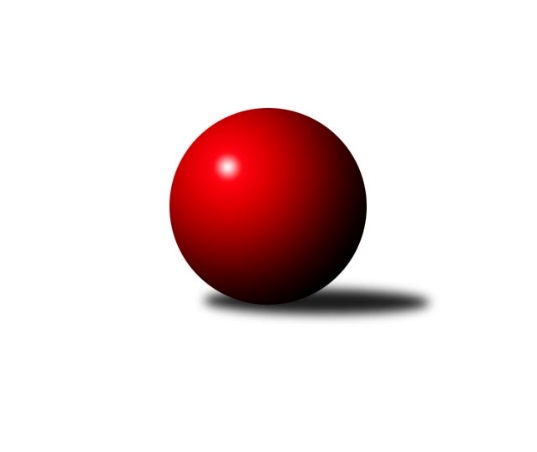 Č.17Ročník 2022/2023	16.3.2023Nejlepšího výkonu v tomto kole: 2614 dosáhlo družstvo: Červený Kostelec CVýchodočeská soutěž skupina A 2022/2023Výsledky 17. kolaSouhrnný přehled výsledků:Dobruška B	- Nová Paka C	12:4	2468:2389		16.3.Rokytnice C	- Červený Kostelec C	2:14	2438:2614		16.3.Tabulka družstev:	1.	České Meziříčí B	13	11	0	2	146 : 62 	 	 2500	22	2.	Červený Kostelec C	13	9	2	2	140 : 68 	 	 2500	20	3.	Dobruška B	14	6	1	7	112 : 112 	 	 2399	13	4.	Rokytnice C	14	4	1	9	80 : 144 	 	 2333	9	5.	Nová Paka C	14	2	0	12	66 : 158 	 	 2298	4Podrobné výsledky kola:	 Dobruška B	2468	12:4	2389	Nová Paka C	Josef Lejp	 	 195 	 225 		420 	 2:0 	 413 	 	200 	 213		Eva Šurdová	Jiří Frinta	 	 181 	 200 		381 	 2:0 	 366 	 	185 	 181		Lucie Tomčo	Marie Frydrychová	 	 212 	 189 		401 	 0:2 	 408 	 	193 	 215		Daniel Válek	Josef Petera	 	 201 	 197 		398 	 0:2 	 400 	 	207 	 193		Josef Antoš	Jiří Slavík	 	 232 	 225 		457 	 2:0 	 407 	 	190 	 217		Jan Soviar	Milan Hašek	 	 197 	 214 		411 	 2:0 	 395 	 	180 	 215		Jaroslav Gottsteinrozhodčí: Michal BalcarNejlepší výkon utkání: 457 - Jiří Slavík	 Rokytnice C	2438	2:14	2614	Červený Kostelec C	Jan Řebíček	 	 230 	 206 		436 	 2:0 	 424 	 	214 	 210		Vladimír Vodička	Zdeněk Novotný nejst.	 	 196 	 193 		389 	 0:2 	 419 	 	223 	 196		František Adamů st.	Zuzana Tulková	 	 223 	 202 		425 	 0:2 	 483 	 	237 	 246		Jiří Jiránek	Radek Novák	 	 213 	 194 		407 	 0:2 	 423 	 	209 	 214		Dalibor Chráska	Vladimír Škoda	 	 195 	 203 		398 	 0:2 	 411 	 	204 	 207		Pavel Janko	Milan Vaškovič	 	 192 	 191 		383 	 0:2 	 454 	 	225 	 229		Jindřich Kašparrozhodčí: Eva NovotnáNejlepší výkon utkání: 483 - Jiří JiránekPořadí jednotlivců:	jméno hráče	družstvo	celkem	plné	dorážka	chyby	poměr kuž.	Maximum	1.	Jiří Jiránek 	Červený Kostelec C	450.25	313.8	136.5	7.3	4/5	(483)	2.	Jiří Slavík 	Dobruška B	443.53	296.1	147.5	3.1	5/5	(492)	3.	Jindřich Kašpar 	Červený Kostelec C	436.93	299.0	137.9	4.5	5/5	(476)	4.	David Štěpán 	České Meziříčí B	435.60	303.7	131.9	5.8	5/5	(465)	5.	František Adamů  st.	Červený Kostelec C	424.00	295.0	129.0	7.5	5/5	(465)	6.	Jaroslav Pumr 	České Meziříčí B	422.02	295.4	126.6	9.5	5/5	(438)	7.	Milan Vošvrda 	České Meziříčí B	416.30	295.8	120.5	10.4	5/5	(443)	8.	Petr Havlík 	Dobruška B	411.95	289.6	122.4	9.3	4/5	(457)	9.	Vladimír Vodička 	Červený Kostelec C	411.13	288.8	122.3	10.3	5/5	(454)	10.	Jindřich Brouček 	České Meziříčí B	410.30	284.7	125.6	7.2	5/5	(445)	11.	Josef Lejp 	Dobruška B	407.50	290.6	116.9	9.1	4/5	(435)	12.	Petr Brouček 	České Meziříčí B	407.19	285.2	121.9	9.4	5/5	(452)	13.	Daniel Válek 	Nová Paka C	406.40	288.9	117.5	11.1	5/5	(448)	14.	Zdeněk Novotný  nejst.	Rokytnice C	402.16	279.2	123.0	7.5	5/5	(423)	15.	Marie Frydrychová 	Dobruška B	401.60	287.5	114.1	10.7	5/5	(443)	16.	Antonín Škoda 	Červený Kostelec C	399.06	277.6	121.5	10.0	4/5	(456)	17.	Bohuslav Bajer 	Nová Paka C	396.87	279.8	117.0	10.6	5/5	(450)	18.	Milan Hašek 	Dobruška B	396.72	280.0	116.7	10.5	5/5	(457)	19.	Jan Řebíček 	Rokytnice C	396.70	282.2	114.5	10.5	5/5	(436)	20.	Zuzana Tulková 	Rokytnice C	395.51	285.7	109.8	10.8	5/5	(462)	21.	Pavel Janko 	Červený Kostelec C	393.60	282.2	111.4	12.9	5/5	(443)	22.	Vladimír Škoda 	Rokytnice C	392.50	295.3	97.2	12.8	4/5	(432)	23.	Zdeněk Kejzlar 	Červený Kostelec C	391.80	278.7	113.2	12.1	5/5	(462)	24.	Jaroslav Vízek 	Rokytnice C	391.63	286.8	104.8	11.4	4/5	(422)	25.	Eva Šurdová 	Nová Paka C	391.53	277.5	114.0	10.9	5/5	(427)	26.	Michal Horáček 	České Meziříčí B	389.25	282.7	106.6	12.9	4/5	(459)	27.	Jiří Frinta 	Dobruška B	387.20	282.0	105.2	11.8	5/5	(433)	28.	Jan Soviar 	Nová Paka C	386.75	266.8	120.0	10.3	4/5	(407)	29.	Josef Petera 	Dobruška B	380.70	271.2	109.5	11.8	5/5	(412)	30.	Jana Vydrová 	Nová Paka C	371.50	266.4	105.1	12.8	5/5	(416)	31.	Milan Vaškovič 	Rokytnice C	361.20	264.9	96.3	16.3	5/5	(387)	32.	Lucie Tomčo 	Nová Paka C	343.76	255.4	88.4	18.0	5/5	(403)	33.	Miloš Janoušek 	Rokytnice C	333.90	240.3	93.6	16.1	5/5	(368)		Jiří Brouček 	České Meziříčí B	473.00	322.0	151.0	2.8	2/5	(491)		Ondřej Brouček 	České Meziříčí B	451.33	307.5	143.8	4.7	2/5	(464)		Jan Brouček 	České Meziříčí B	441.00	296.5	144.5	3.5	2/5	(466)		Jaroslav Šrámek 	České Meziříčí B	440.00	309.5	130.5	8.0	2/5	(463)		Radek Novák 	Rokytnice C	433.18	295.0	138.1	6.0	2/5	(460)		Dalibor Chráska 	Červený Kostelec C	432.00	300.7	131.3	6.3	3/5	(453)		Vladimír Gütler 	Dobruška B	420.00	294.0	126.0	6.0	2/5	(442)		Jan Lutz 	Rokytnice C	415.83	294.8	121.0	8.8	3/5	(435)		Jaroslav Weihrauch 	Nová Paka C	415.00	276.0	139.0	10.0	1/5	(415)		Filip Ladnar 	Červený Kostelec C	410.25	285.3	125.0	8.0	2/5	(424)		Jan Bernhard 	České Meziříčí B	406.50	284.8	121.8	6.8	2/5	(439)		Eva Novotná 	Rokytnice C	398.33	283.7	114.7	11.3	3/5	(407)		Jaroslav Gottstein 	Nová Paka C	395.83	285.3	110.5	13.7	3/5	(422)		Václav Plíšek 	Nová Paka C	388.00	246.0	142.0	7.0	1/5	(388)		Jakub Soviar 	Nová Paka C	388.00	277.0	111.0	11.5	2/5	(392)		Josef Antoš 	Nová Paka C	377.67	271.3	106.3	14.3	3/5	(400)		Tomáš Jeníček 	Dobruška B	370.50	267.3	103.3	14.0	2/5	(388)		Tomáš Frinta 	Dobruška B	353.83	256.4	97.4	16.6	3/5	(380)		Milan Brouček 	České Meziříčí B	323.00	236.0	87.0	26.0	1/5	(323)Sportovně technické informace:Starty náhradníků:registrační číslo	jméno a příjmení 	datum startu 	družstvo	číslo startu
Hráči dopsaní na soupisku:registrační číslo	jméno a příjmení 	datum startu 	družstvo	Program dalšího kola:18. kolo23.3.2023	čt	16:30	Červený Kostelec C - Dobruška B	23.3.2023	čt	17:00	Nová Paka C - České Meziříčí B	Nejlepší šestka kola - absolutněNejlepší šestka kola - absolutněNejlepší šestka kola - absolutněNejlepší šestka kola - absolutněNejlepší šestka kola - dle průměru kuželenNejlepší šestka kola - dle průměru kuželenNejlepší šestka kola - dle průměru kuželenNejlepší šestka kola - dle průměru kuželenNejlepší šestka kola - dle průměru kuželenPočetJménoNázev týmuVýkonPočetJménoNázev týmuPrůměr (%)Výkon2xJiří JiránekČ. Kostelec C4833xJiří JiránekČ. Kostelec C120.544839xJiří SlavíkDobruška B4578xJindřich KašparČ. Kostelec C113.34548xJindřich KašparČ. Kostelec C45411xJiří SlavíkDobruška B112.974573xJan ŘebíčekRokytnice C4363xJan ŘebíčekRokytnice C108.814363xZuzana TulkováRokytnice C4253xZuzana TulkováRokytnice C106.064253xVladimír VodičkaČ. Kostelec C4244xVladimír VodičkaČ. Kostelec C105.81424